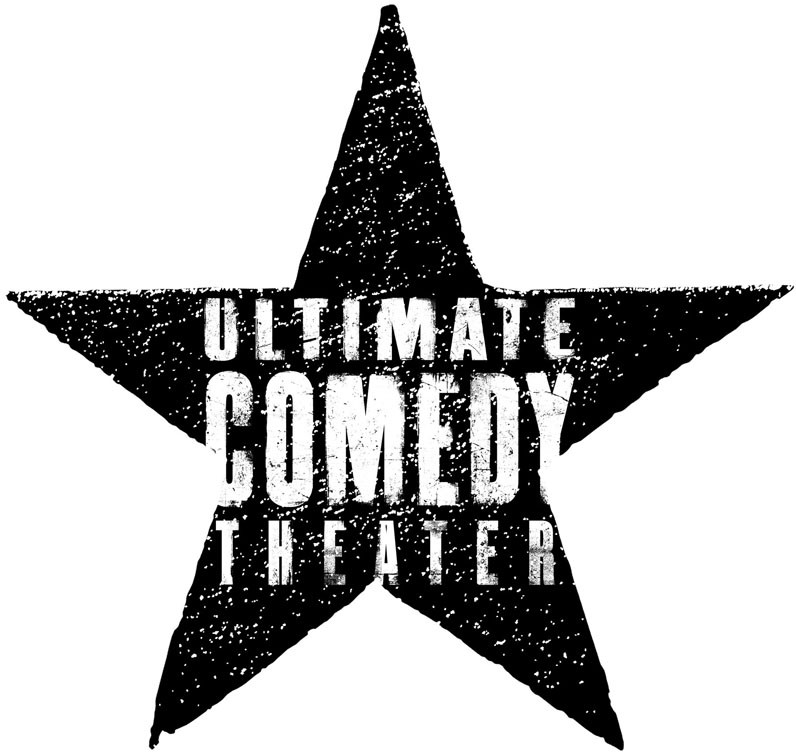 Ultimate Comedy TheaterPromotional Timetable / Check List:Review Objectives: 		1) Members & Staff invite un-churched 		2) Obliterate misconceptions of  invited guest		3) Positive experience in an unknown environment for guest	UCT Promo Items: 		1) Posters		2) Promo clips		3) Tickets		Assemble a promo team (2-6 people)	UCT Review posters, confirms ticket order, etc.Event volunteers (8-10) per showWeek 4 prior to the event 	Announcement:  		Who, how and why to invite (Show Promo Clip)	   	E-mail Blast #1 with www.kennkington.com  link.Week 3 Prior to the event 	Staff: review of who is inviting whom	Bulletin: invitation cards available, tickets on sale	Show Comedy clips and announce tickets on saleWeek 2 Prior to the event 	UCT Sends 		1) AV Pre-show Music & Power point		2) Event plan	Ministry leader push 	Bulletin announcement	Show Comedy Clip	Tickets on sale Week 1 prior to the event 	Bulletin	Tickets (usually the busiest week of sales)	E-mail Blast #2 www.kennkington.com link to actual clips.Week of the event:	Expect rush on tickets (over sell shows by 5-10% is fine)	Possible venue Options to create the atmosphere: 		Old B/W comedy movies in foyer projected w/out sound		Stage lit or back drop that is different from normal Sunday	Volunteers dressed similar with same color T-shirts 	Confirm Screens for Preshow DVD(Provided)	Sit with your friend and enjoy the show